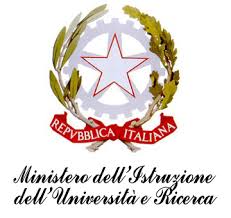 I.C. “DON LORENZO MILANI” QUARTO (NA)Via P. Picasso n. 20 – 80010 QUARTO (NA)tel. 081 8761931 -  081 8061340 – C.F. 96031210634 – COD. MECC. NAIC8F700B naic8f700b@pec.istruzione.it  -naic8f700b@istruzione.it – www.icdonmilaniquarto.edu.itMODULO FRICHIESTA VIAGGIO DI ISTRUZIONE – ANNO SCOLASTICO      __       Prot. n.  		del___/___/___Al Dirigente Scolastico dell’I.C. Don L. MilaniSi propone il seguente viaggio di istruzione:Da compilare a cura del docente referente del viaggio d’istruzione e da consegnare in segreteria.Luogo e Data											Il referente--------------------------------------							------------------------------------PLESSO SCOLASTICOMARIO NAPOLI SSIGCLASSE / IALUNNI CLASSI III SSIGN° ALUNNI PARTECIPANTIN° ALUNNI DIVERSAMENTE ABILIMETA DEL VIAGGIOFINALITA’ DIDATTICAITINERARIODATA PRESUNTALUOGO PARTENZA E RITORNOORA PARTENZA E RITORNOMEZZO DI TRASPORTOINGRESSO A PAGAMENTOINGRESSO A PAGAMENTOINGRESSO A PAGAMENTOLABORATORIO A PAGAMENTOCOSTO GUIDEDOCENTI ACCOMPAGNATORIDOCENTE REFERENTE